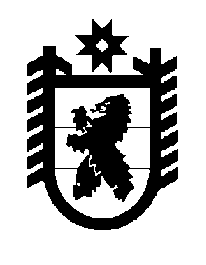 Российская Федерация Республика Карелия    ПРАВИТЕЛЬСТВО РЕСПУБЛИКИ КАРЕЛИЯПОСТАНОВЛЕНИЕот  11 марта 2019 года № 106-Пг. Петрозаводск Об утверждении перечня должностных лиц Министерства экономического развития и промышленности Республики Карелия, осуществляющих 
в соответствии с законодательством Российской Федерации лицензионный контроль за соблюдением лицензиатами  лицензионных требований 
при осуществлении деятельности по заготовке, хранению, переработке 
и реализации лома черных металлов, цветных металловВ соответствии с частью 1 статьи 5 Федерального закона от  26 декабря 
2008 года № 294-ФЗ «О защите прав юридических лиц и индивидуальных предпринимателей при осуществлении государственного контроля (надзора) и муниципального контроля», Федеральным законом  от 4 мая 2011 года № 99-ФЗ 
«О лицензировании отдельных видов деятельности», Положением о Министерстве экономического развития и промышленности Республики Карелия, утвержденным постановлением Правительства Республики Карелия от 21 сентября 2016 года 
№ 360-П, Правительство Республики Карелия п о с т а н о в л я е т: 1. Утвердить прилагаемый перечень должностных лиц Министерства экономического развития и промышленности Республики Карелия, осуществляющих в соответствии с законодательством Российской Федерации лицензионный контроль за соблюдением лицензиатами  лицензионных требований при осуществлении деятельности по заготовке, хранению, переработке и реализации лома черных металлов, цветных металлов.2. Признать утратившим силу постановление Правительства Республики Карелия от 25 октября 2017 года № 386-П «Об утверждении перечня должностных лиц Министерства экономического развития  и промышленности Республики Карелия, осуществляющих в соответствии с законодательством Российской Федерации лицензионный контроль за соблюдением лицензиатами лицензионных требований при осуществлении деятельности по заготовке, хранению, переработке 
и реализации лома черных металлов, цветных металлов» (Собрание законодательства Республики Карелия, 2017, № 10, ст. 1994). Исполняющий обязанностиГлавы Республики Карелия 							А.Е. ЧепикУтвержден постановлениемПравительства Республики Карелия от  11 марта 2019 года № 106-ППеречень должностных лиц Министерства экономического развития 
и промышленности Республики Карелия, осуществляющих 
в соответствии с законодательством Российской Федерации лицензионный контроль за соблюдением лицензиатами  лицензионных требований при осуществлении деятельности по заготовке, хранению, переработке и реализации лома черных металлов, цветных металловЗаместитель Министра в соответствии с распределением компетенции между заместителями МинистраНачальник отдела правовой работы и лицензированияЗаместитель начальника правовой работы и лицензированияКонсультант отдела правовой работы и лицензированияГлавный специалист отдела правовой работы и лицензированияВедущий специалист отдела правовой работы и лицензирования_______________